台北和平基督長老教會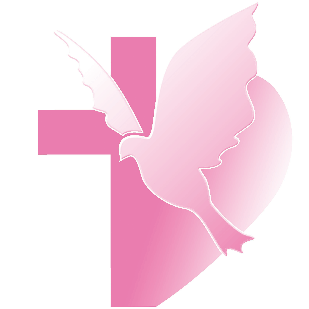 【跟隨基督，同行天路】主日禮拜程序【講道大綱】壹、前言：一位小女孩的臉    去年回緬甸時，有一天，我跟友人約在一家餐廳見面，正當我們談話之中，突然間有一位年紀大約5~6歲的緬甸小女孩走過來，手上捧著一籃葵花子，希望我買一包。但是當我要買兩包時，她卻不知所措。我看著她的臉，想起耶穌。那天我一直在想，如果耶穌有照片，他的長相、表情與眼神會是怎樣的呢？貳、本文　　一、僕人之歌　　二、祂的臉書　　三、外邦人之光參、結論金句 同樣，他也必使許多國家驚奇，君王要向他閉口。未曾傳給他們的，他們必看見；未曾聽見過的事，他們要明白。--以賽亞書52:15默想1.今天你從經文中的領受是甚麼？2.在你的生活環境中，是否有正在受苦的親友，你如何陪伴他們？【本週樂活讀經進度】【重要事工消息】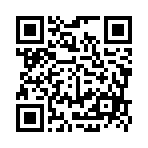 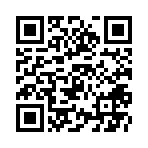 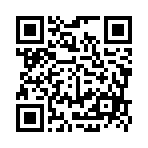 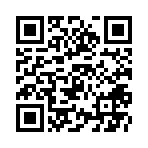 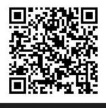 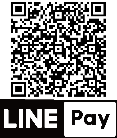 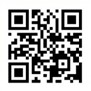 代表本主日有聚會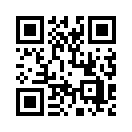    在開始前，再一次邀請各位兄姊，參加教會在周四晚上七點半的線上禱告會，讓我們成為一個以禱告連結彼此建造彼此的教會。前言每年這個時候，除了表達對母親的感謝，也必需特別對許多家庭的家庭主要照顧者表達感謝。事實上這是個明顯的實況：母親節的時候有許多孩子，不知道怎麼感謝母親，只因為他可能是單親，隔代教養，或者因為各種原因與自己的母親聚少離多。這個時候母親節對這些孩子來說，常常十分沉重。不過這是一個感恩的日子，除了感謝每個辛苦的為家庭付出的母親，我們也感謝不論是爺爺奶奶、父親或者甚至是家庭的幫傭，因為我們的下一代，有你們的付出，他們才能健康的成長茁壯。今天也同樣是教會訂定的兒青主日，我們看到服事的人員中多了許多兒青的身影，也可以感受到教會年輕活潑的氛圍。感謝主，我們的下一代，真的是需要我們的呵護照顧，才能在越來越日新月異的世界中，縱使挑戰很多，依然能健康的長大成人。	事實上，我們也常常談到，這個世代年輕人的自殺率變得比以前高很多。我們可能會覺得，明明他們的生活比我們以前富裕，獲取資源的方式又比我們方便，各種可以使用的資源，更是唾手可得，怎麼看起來活得比我們還要不開心呢？會不會我們只以為吃飽就好的人生，還缺少甚麼？或許透過今天的經文，我們一起來想想。耶穌的提醒約翰福音是一個以強調耶穌道成肉身的角度所撰寫的福音書，其中二到十二章從耶穌的教訓和神蹟來描述耶穌來到世上的工作。經文中的敘事與上下文的關係，常常都是緊密相連的，約翰要換一個新的主題，會以「這事以後」做為關鍵字，如果以戲劇來說，他會以一幕一幕戲來陳述耶穌的精神，但是每一幕戲裏面，會有好幾場不同畫面的事件，為的是要強化，他所說的重點。譬如今天我們讀的經文在第六章，而第六章的一開始正是以「這事以後」開始，約翰透過耶穌的事蹟來表達人們是如何在等候彌賽亞的這件事情上，眼光偏離了上帝的。五餅二魚(供應人們的缺乏)故事一開始便開宗明義的說「許多人因為看見他在病人身上所行的神蹟，就跟隨他。約6:2」接著我們看到，在山上一群人圍著耶穌，聽耶穌講道，講著講著，人越來越多，到了用餐的時間，耶穌忽然回頭問腓力說「我們從哪裡買餅叫這些人吃呢？」然後作者很特別的提到，耶穌問這個問題，重點是要試驗腓力，畢竟他很早就開始跟隨耶穌，並且是這個地方的當地人，對環境十分熟悉，如果真的要靠人的力量，諮詢這個人是最適合不過的人選。我們這裡先暫時叉開主題談一下，如果對照馬太、馬可與路加福音，我們會發現，耶穌在另外三卷福音書的做法，都是直接要門徒「給眾人東西吃」，只有約翰福音的描述手法不同，耶穌是透過問句的方式，在引導中幫助門徒學習應對的方式。尤其是約翰福音強調耶穌的神性，也就是在約翰的描述中，耶穌是將一切都看在眼裏，也擁有一切主權的神子。我們可以發現這樣的描述手法，增加了讀者對耶穌行動的瞭解，更能意會到接下來耶穌行動本身必然有隱含的意義在。事實上四卷福音書在紀錄上的差異，正是因為他們各自要描述的耶穌，有不同的面向，也就帶出同一個事件，發生的樣貌卻有些許差異的狀況來。這部分預計九月成人主日學將開設新約福音概覽的課程，歡迎對四福音有更深探索的兄姊，屆時能準備心，撥空來參加。我們回到經文。當耶穌提出了一個「我們需要大量的食物餵飽大家」的需求，腓力不擔心買不到東西，但是務實的計算到，他們的財務無法供應這樣的需要。而安得烈反而有趣的，拿著一個孩童僅有的五塊餅、兩條魚給耶穌。重點是，彼得頭腦還是很清楚的，他說「讓每個人吃一點，也不夠」用今天的話來說，就是「這些東西塞牙縫都不夠」。門徒又把問題丟回給了耶穌。這一來一回之間，強化了耶穌接下來行動的特殊性，耶穌在祝謝後，分起了這些本來塞牙縫也不夠的餅和魚，不但餵飽了大家，重點是還收拾了十二個籃子。強逼耶穌作王(人們錯誤的認知)約翰強調，所有的人看見這件事情，根本就是上帝賜下他們祖宗嗎哪的翻版，不由得讚嘆起來說「這就是我們期待的先知。」這句話的緣由出自「申18:15	耶和華─你的上帝要從你們弟兄中間給你興起一位先知像我，你們要聽從他。」本來摩西的意思是，上帝必興起跟摩西站在同樣位置的人，來指導眾人跟隨明白上帝的話語，不過在經歷了滅國、重建、受異邦屈辱的日子後，以色列人相信，摩西不只是表達，要眾人也接受摩西後代先知的帶領，更是預表上帝將賜下一個與摩西同等級的先知，來到世上，重建以色列國度，恢復以色列的榮耀。沒錯，那就是眾所期待的「彌賽亞先知」。找不到耶穌的眾人(找不到耶穌)約翰表達耶穌看見人們對上帝的理解走錯了方向，甚至想要拱耶穌成為人們在世界的君王領袖，耶穌就退到到山上離開了眾人。而門徒可能也習慣了耶穌的行為模式，門徒在耶穌上山之後，就先上了船，前往他們的下一個目的地。天黑的海面上，因為當地的特殊地形，無預警的忽然狂風大作，海水翻騰了起來。這個時候經文並沒有記載門徒們的害怕，只是一昧的努力的划著船，前行了約兩百公尺。由此可知，門徒習慣了耶穌離開他們獨自禱告後，自己會回到他們當中這樣的行動。不過他們卻從未經歷過，耶穌從海上走來的情景。一時間在狂風大浪中，遠遠黑黑的海面上，有人影飄動，我想這不是門徒嚇到，應該大部分的人，都會嚇到。倒是這裡的紀錄跟馬太、馬可福音不一樣，將事件的重點放在門徒歡喜接耶穌上船，而不是像另兩卷福音書，將重點放在門徒對耶穌的無知與畏懼。因為約翰的重點是接下來人們的行動，約翰說，人們知道當地沒有其他的船，而耶穌沒有跟著門徒一起出海，所以本能的在附近找了耶穌好一陣子，直到確定實在找不到耶穌，才坐船前往了門徒所前往的迦百農尋找耶穌。約翰用了好多的描述，為的是要強調這群人找尋耶穌的急迫性，這也帶出他們期待耶穌願意成為他們革命領袖的心有多麼的強烈。不過這些鋪陳，為的就是接下來這段對話。耶穌的提醒(生命的方向，只有指向上帝)	耶穌說「約6:26我實實在在地告訴你們，你們找我，並不是因見了神蹟，乃是因吃餅得飽。」也就是耶穌指出，人們這麼急切地到耶穌面前，並不是因為敬畏上帝權能的彰顯，人們到耶穌面前，是因為耶穌能夠餵飽他們的肚子，這個轉成今天的語言，就是耶穌能讓人賺大錢、找好工作、感情順利、家庭美滿，是的，只是因為耶穌能滿足人們的需要，人們才來到他的面前。耶穌清楚的挑戰眾人「不要為著沒有永恆價值的需要勞碌奔命，乃是要為從上帝而來永恆的價值，擺上代價。」所以接下來就是耶穌與眾人十分精采的對話了。人們問耶穌「甚麼是永恆價值的工作」，耶穌說「認識耶穌工作所帶來的價值」；人們問「那耶穌工作的價值是甚麼？摩西給他們先祖得了嗎哪，耶穌能給他們看見甚麼？」耶穌回答「摩西沒能給他們甚麼，乃是上帝給他們真實的糧食」人們問「給我們真實的糧食！」耶穌回答「我就是那真實的糧食，是生命，透過我才能不陷入缺乏當中。」	接著很長的一段論述，說明著人們陷入混亂的情境。還記得我們說這是約翰福音，是約翰以耶穌道成為肉身為前題所寫的福音書嗎？約翰第六章記錄著當人們陷入到底怎麼吃耶穌的肉，喝耶穌的血，才能得到真實糧食的混亂裡面的時候，我想今天的我們應該不至於陷入同樣的困境當中吧？畢竟對於當下，人們無法理解耶穌如何帶來復活的生命，而我們卻都是經歷復活大能的人，怎還能不明白呢？事實上我相信許多兄姊都經歷過生命中的困境，那樣的困境就像以色列人困在埃及一樣，既痛苦又無法靠著自己脫離，要不是經歷上帝恩典的救贖，我們根本沒有機會好好的坐在這裡一起參與禮拜。	也就是我們把整段經文的脈絡做了這樣的梳理。約翰透過五餅二魚說明耶穌雖然能夠供應人的需要，但是當人們把耶穌當成有應公、世上的君王來看待的時候，不管他們多麼的努力認真，都無法真實的得到飽足，簡單的說就是他們根本找不到耶穌。只有當他們重新正視上帝透過耶穌所帶來生命真實的意義，人們才能在耶穌裡面得到永遠不餓永遠不渴的應許。我們以甚麼當成生命的目標	這幾個禮拜牧師們的分享提到，今天的許多青年人薪資低、努力沒有成果，面對生命的困境一籌莫展，這是我們這一代許多青年的生活實況。但是回到這段經文，我們也得重新思考，讓這個時代的青年面對這樣困境的，除了是大環境時代所帶來的問題，我們是不是也陷入了約翰所描述的處境中；當人們只顧自己吃得飽，而沒能將生命的焦點對準上帝，我們只能陷入繼續錯誤的負循環裡面。	人們問耶穌「我去哪裡找吃的」，耶穌回答「透過我從上帝找吃的」接著我們就跟約翰六章30節以後的混亂一樣，我們問「怎麼做？怎麼吃，怎麼可能只靠耶穌就能吃飽。」重點是，許多人問完這些問題之後，並沒有繼續找答案，反而是知道沒能馬上得到食物，所以離開了。換成今天的問句，我們再思考一次，我們問耶穌「怎麼賺錢？怎麼考試得高分？怎麼得到好工作？怎麼獲取提前退休不用工作的門票？怎麼得到美好的愛情？怎麼吃得飽？」耶穌說「來我這裡」。我們問「到你這裡就能得到這些，就像摩西給以色列人吃到真真實實的嗎哪一樣？」而當主耶穌說「到我這裡你才能真實得到滿足，你要的東西終究會結束的。」我們是會離開，還是會留下來？	「吃飽沒？」是台灣社會中長輩對晚輩極深的關懷，因為過去，我們總認為能好好的吃一頓飯不容易，不過今天大部份的人不缺這口飯的時候，我們是否得面對我們的孩子「讀經禱告了嗎？」當我們勸戒我們的孩子，要花時間讀書、運動，有良好的作息的時候，我們是否也得面對我們的孩子「今天與主耶穌同行了嗎？」與兒子的對話	有一天我兒子問我「你不是說我們長大以後可以自己選擇自己的信仰，那為什麼我不能現在選擇不去教會，不念聖經？」我說「因為這個世界不管你要不要，每天都在灌輸你屬於世界的價值觀，不過如果我今天不讓你大量接觸，盡量明白，等你長大的時候，你根本沒得選擇，因為你只知道世界的價值觀，不過你並不認識上帝。雖然去教會、讀聖經，不一定能讓你馬上認識上帝，但是最少在你的心裏，你有機會知道基督徒的價值觀是甚麼，那麼當你未來面對世界挑戰的時候，擺在你面前的兩個選擇，你不會只有一條路可以選。尤其是那條我認為死路一條的路可以選。」	是的，我們常常說傳福音，而對我來說，我最直接的福音對象就是我的孩子，他們不只是聽我說甚麼，也看著我怎麼做，怎麼活出基督信仰。確認三件事情事實上，當我們問「吃飽沒？」我們看重的是這個世界的價值觀。而這個世界常常對我們說只要能吃飽，做甚麼都可以。但是靈裡的又飢又渴卻總是讓我們知道，這是不夠的。我們需要的是身心靈真實的飽足。也因此我深信，最少有三件事情，是今日我們無論如何都得讓我們的下一代得到的，只要他們現在能擁有這三件事情，可以肯定的說，他們未來的生命必定不餓也不渴。1.上帝的話—聖經第一件當然就是聖經，上帝的話，在兒主我鼓勵老師，不斷的重述聖經中上帝與人類互動的歷史，期待透過這些努力，讓我們的孩子心裏能刻畫出上帝行動的樣貌。其中人們在面對生活實況困難的時候，先知的提醒，更幫助我們的孩子，長出面對一切挑戰的智慧。但是這點如果孩子出席率不穩定，效果往往不盡理想。2.信仰群體—團契與禱告肢體第二就是在信仰團體中，一起互動學習，一起禱告扶持。信仰永遠不是個人的事情，只想要靠著自己依靠上帝，不能說是錯，但是卻缺少了肢體的連結，這很辛苦也很危險。畢竟我們如果在生活的各個場域中，都與人有關連，卻在真正對我們靈性有幫助的信仰群體中，失去了團體的連結，這就等於我們失去了信仰的安全繩索，任何一個意外都會讓我們葬身於世界的漩渦之中。是的，信仰群體，不單只是指我們一起的禮拜，更是在一起分享、一起禱告、一起喝茶分享、一起唱歌、一起團契、一起小組的每一個肢體互動中。3.世界的管理—社會關懷第三也是十分重要的一點，那就是在欠缺中看見自己的角色。上帝創造人，一開始就是為要我們與他同工管理世界，而所謂的管理，當然不是指我們自己過得好就好，而是意識到如何讓這個世界更好，讓整個世界秩序更加彼此互助，彼此幫補。就像是我們出福音隊到部落，不是我們比部落的人更優秀，而是我們的確擁有比較多資源的時候，我們願意與他們分享上帝恩典的美好。這個過程，人們會學習看見付出成為祝福的過程，也會發現人生有比吃飯還重要的東西。是的，我從來都不認為吃飯不重要，但是當我們願意回應上帝管理世界的負擔，我們得相信上帝不會讓我們餓著。結語耶穌說「太5:6飢渴慕義的人有福了！因為他們必得飽足。」如果我們渴望連結於上帝，我們就有機會得到飽足。想想看我們的幼童有人照顧，我們的青少年有人陪伴，我們的社青不再單打獨鬥，我們的青壯年不再求助無門，我們的長輩不再孤獨，只因為我們渴望連結於上帝，我們不再只是為自己而活，我們學習照顧屬靈的弟弟妹妹，我們用上帝的話彼此造就，我們看別人比自己強，我們願意成為肢體，在有人軟弱的時候，願意付出。當我們不陷於自己好好活著，更是連結於基督肢體的彼此相愛，我們的生命有真實的意義感，我們的下一代才不會陷入「我為什麼要活著」的焦慮；「我沒有比別人強，我很糟糕」的困窘中。有兄姊說，牧師你這樣說，太過理想了，告訴我更清楚的畫面，甚麼是上帝國？請先讓我分享我們現在在努力的，然後分享如果我們還願意可以怎麼繼續努力。我們現在幼幼有一群願意陪伴孩子的同工，她們很專業也很投入，其中因為家長的陪同，所以這群孩子被無微不至的照顧著，也生發喜歡來教會的情感。接著我們的幼主有一群老師委身其中，繼續引導我們的小小孩，開始更深的認識聖經中上帝的故事，也在許多活動中，建立手眼協調的成熟身心，並學習界線與規矩。然後到了兒主，孩子更學著沒有家長的陪伴，老師的引導與啟發，讓孩子從聽故事到學習說故事，從說故事到學習討論這當中關於信仰的疑惑。信仰在這段期間，不再只是說與聽的填鴨，更是透過老師信仰生命的實踐，帶來孩子典範成長的塑造。而進入少契，則透過好幾位在職場打拼的輔導的陪伴，孩子們青春期雖然有自己的個性與想法，不過看著這些不論多忙碌，卻也盡力陪伴的哥哥姊姊，總讓他們安心的愉快的在其中學習團契生活。有人認為孩子在這裡都在玩，我只能說，信仰實踐於生活，生活活出信仰，在交誼與各類的活動參與中建造團隊與組織的能力，更在查經和專講的安排中，建造聖經真理的理解。事實上我們還有少年主日學，在主日以查經、信仰分享為主的建造，都是期望我們的青少年在年少的生命歲月中，能在肢體連結中認識上帝，畢竟真實的信仰，不是孤單一人，乃是在信仰群體中共同的見證。到了青年時期，輔導團隊更是尊重青年獨立運作的能力，縱使各自忙碌於自己的工作與生活，但是在青年生命遇到瓶頸難關時，透過陪伴代禱，讓一個個年輕的生命，不再孤單。只是幼幼；幼主的家長常常為了陪伴孩子，缺乏靈性的滋養，而幼主中許多老師就是家長，在不斷付出中，缺乏休息。兒主的老師也是，孩子或者活潑或者文靜，但是長期擺上的事奉，在面對自己家庭與身心需要休息的時候，總覺得力有未逮。青少契輔導在工作與陪伴青少年的雙重付出中疲乏，如果家庭、情感面對挑戰，更是需要極大的支持。而教會中許多的父母不是不願意肢體連結，只是如果參加小組時，孩童欠缺照顧，他們也很難放心。另外許多父母長期照顧孩子想要的就是喘一口氣，如果有人能夠提供協助，讓他們喘一口氣，甚至夫妻可以稍微休息約會一下不知道有多好。還有許多人人生總會遇到難過卡關的時候，這時候如果在信仰團體中有人願意諮商陪伴；更甚者當經濟臨時困窘得到協助；長輩有人關心與支持陪伴。這些看似美好的圖像，卻因為成為了一個一個的服事，使得許多人怯步，肢體的連結更因為太重的「責任感」而分離。飢渴慕義的人有福了，耶穌說：我就是生命的糧。到我這裡來的，必定不餓；信我的，永遠不渴。如果我們不再只是為了自己活，不再只是為了這個世界的價值觀而活。我們會看見上帝所賜給我們的能力，我們會在我們的此時此刻成為弟兄姊妹的支持。我們不會在吃飽了之後，心靈還覺得空虛。或者我們現在真的甚麼都不能做，那麼打開教會禱告會的直播，一起禱告，我們會發現，聖靈的工作，會帶來我們新的眼光與力量。不要讓我們自己陷入世界的謊言中，也不要讓我們的下一代失去愛的盼望。第一堂禮拜講 道：廣　福牧師講 道：廣　福牧師第二堂禮拜講 道： 講 道： 講 道： 廣　福牧師廣　福牧師司 會：許主芳執事司 會：許主芳執事司 會：司 會：司 會：何堅信長老何堅信長老司 琴：傅瑋俐姊妹司 琴：傅瑋俐姊妹司 琴：司 琴：司 琴：顏良家姊妹顏良家姊妹領 詩：領 詩：領 詩：姚敬華弟兄姚敬華弟兄同心歌頌預備心敬拜上帝預備心敬拜上帝預備心敬拜上帝預備心敬拜上帝預備心敬拜上帝會眾會眾會眾序樂安靜等候神安靜等候神安靜等候神安靜等候神安靜等候神司琴司琴司琴宣召司會司會司會聖詩第一堂(華) 新聖詩 第24首「我心讚美至高上帝」(華) 新聖詩 第24首「我心讚美至高上帝」(華) 新聖詩 第24首「我心讚美至高上帝」(華) 新聖詩 第24首「我心讚美至高上帝」會眾會眾會眾聖詩第二堂(台) 第24首「我心謳咾至高上帝」(台) 第24首「我心謳咾至高上帝」(台) 第24首「我心謳咾至高上帝」(台) 第24首「我心謳咾至高上帝」會眾會眾會眾信仰告白尼西亞信經尼西亞信經尼西亞信經尼西亞信經會眾會眾會眾祈禱司會司會司會啟應 新聖詩 啟應文48以賽亞53 新聖詩 啟應文48以賽亞53 新聖詩 啟應文48以賽亞53 新聖詩 啟應文48以賽亞53會眾會眾會眾獻詩第一堂救主，願祢做我牧人救主，願祢做我牧人救主，願祢做我牧人救主，願祢做我牧人林沐恩弟兄林沐恩弟兄林沐恩弟兄獻詩第二堂The Lord is My Light上主是我的光The Lord is My Light上主是我的光The Lord is My Light上主是我的光The Lord is My Light上主是我的光撒母耳樂團撒母耳樂團撒母耳樂團聖經以賽亞書52:13-53:5以賽亞書52:13-53:5以賽亞書52:13-53:5以賽亞書52:13-53:5司會司會司會講道祂的臉書祂的臉書祂的臉書祂的臉書廣　福牧師廣　福牧師廣　福牧師回應詩第一堂(華) 新聖詩 第65首「天父憐憫世人痛苦」(華) 新聖詩 第65首「天父憐憫世人痛苦」(華) 新聖詩 第65首「天父憐憫世人痛苦」(華) 新聖詩 第65首「天父憐憫世人痛苦」會眾會眾會眾回應詩第二堂(台) 新聖詩 第65首「天父可憐世人艱苦」(台) 新聖詩 第65首「天父可憐世人艱苦」(台) 新聖詩 第65首「天父可憐世人艱苦」(台) 新聖詩 第65首「天父可憐世人艱苦」會眾會眾會眾奉獻新聖詩 第382首 第1、5節新聖詩 第382首 第1、5節新聖詩 第382首 第1、5節新聖詩 第382首 第1、5節會眾會眾會眾經文背誦會眾會眾會眾報告交誼 司會司會司會祝福差遣第一堂(華) 新聖詩 第395首「至聖天父，我感謝祢」(華) 新聖詩 第395首「至聖天父，我感謝祢」(華) 新聖詩 第395首「至聖天父，我感謝祢」(華) 新聖詩 第395首「至聖天父，我感謝祢」會眾會眾會眾祝福差遣第二堂(台) 新聖詩 第395首「至聖天父，阮感謝祢」(台) 新聖詩 第395首「至聖天父，阮感謝祢」(台) 新聖詩 第395首「至聖天父，阮感謝祢」(台) 新聖詩 第395首「至聖天父，阮感謝祢」會眾會眾會眾祝禱廣　福牧師廣　福牧師廣　福牧師阿們頌會眾會眾會眾尾頌第二堂Cantate Domino 向上主歌唱Cantate Domino 向上主歌唱Cantate Domino 向上主歌唱Cantate Domino 向上主歌唱撒母耳樂團撒母耳樂團撒母耳樂團殿樂司琴司琴第三堂禮拜講 道：廣　福牧師講 道：廣　福牧師講 道：廣　福牧師講 道：廣　福牧師司 琴：蔡沛琳姊妹司 琴：蔡沛琳姊妹司 琴：蔡沛琳姊妹司 琴：蔡沛琳姊妹司 會：吳宗翰執事 司 會：吳宗翰執事 司 會：吳宗翰執事 司 會：吳宗翰執事 領 詩：李敏薇姊妹領 詩：李敏薇姊妹領 詩：李敏薇姊妹領 詩：李敏薇姊妹敬拜讚美會眾會眾會眾信仰告白尼西亞信經尼西亞信經尼西亞信經尼西亞信經尼西亞信經會眾會眾會眾經文背誦會眾會眾會眾消息報告司會司會司會歡迎禮司會司會司會守望禱告司會司會司會奉獻委身新聖詩 第382首 第1、5節新聖詩 第382首 第1、5節新聖詩 第382首 第1、5節新聖詩 第382首 第1、5節新聖詩 第382首 第1、5節會眾會眾會眾聖經以賽亞書52:13-53:5以賽亞書52:13-53:5以賽亞書52:13-53:5以賽亞書52:13-53:5以賽亞書52:13-53:5司會司會司會證道信息祂的臉書祂的臉書祂的臉書祂的臉書祂的臉書廣　福牧師廣　福牧師廣　福牧師回應詩歌新聖詩 第65首「天父憐憫世人痛苦」新聖詩 第65首「天父憐憫世人痛苦」新聖詩 第65首「天父憐憫世人痛苦」新聖詩 第65首「天父憐憫世人痛苦」新聖詩 第65首「天父憐憫世人痛苦」會眾會眾會眾祝禱廣　福牧師廣　福牧師廣　福牧師阿們頌會眾會眾會眾日期6/12(一)6/13(二)6/14(三)6/15(四)6/16(五)進度羅馬書4羅馬書5羅馬書6羅馬書7羅馬書8禮拜類  別類  別時  間場  地場  地上週人數上週人數禮拜第一堂禮拜第一堂禮拜主日  8：30五樓禮拜堂     五樓禮拜堂     56277禮拜第二堂禮拜第二堂禮拜主日 10：00三、四樓禮拜堂 三、四樓禮拜堂 191277禮拜第三堂禮拜第三堂禮拜主日 11：30五樓禮拜堂     五樓禮拜堂     30277禱告會類別類別時間本週本週上週/次下次聚會日期禱告會類別類別時間場地內容 / 主理人數下次聚會日期禱告會第一堂會前禱告第一堂會前禱告主日  8：20五樓禮拜堂教牧團隊56/18禱告會第二堂會前禱告第二堂會前禱告主日  9：50三樓禮拜堂教牧團隊146/18禱告會第三堂會前禱告第三堂會前禱告主日 11：00五樓禮拜堂敬拜團46/18禱告會禱告會禱告會週四 19：301F01蔡維倫牧師156/15禱告會早禱會早禱會週五  8：402F02 陳群鈺姊妹46/16團契聚會松年團契松年團契主日  8：401F01鄭維新長老136/18團契聚會成人團契成人團契主日  9：00三樓禮拜堂獻詩練習356/18團契聚會成人團契成人團契主日 11：302F02練詩356/18團契聚會婦女團契婦女團契週二10：001F01聖地之旅分享/林瑜琳長老316/13團契聚會方舟團契方舟團契主日13：307F03讀經分享156/18團契聚會青年團契青年團契週六19：00B1禮拜堂專講186/17團契聚會少年團契少年團契週六19：00B2禮拜堂信仰活動206/17小組聚會腓立比小組主日每月第1、3主日11:306F02陳詞章小組長66/18小組聚會腓立比小組主日每月第3主日11:306F01謝敏圓長老96/18小組聚會喜樂小組主日每主日10:006F05劉永文弟兄156/18小組聚會活水小組主日每月第2主日12 :307F05吳雅莉牧師87/09小組聚會大數小組主日每月第1、3主日11:307F06許素菲小組長86/18小組聚會橄欖小組主日每月第2主日12:006F01卓璇慧執事47/09小組聚會依一小家主日每月第2、4主日11:30B101蔡雅如姊妹116/25小組聚會畢契小家主日每主日14:006F04洪婕寧姊妹56/18小組聚會新婚迦拿小組主日每月第3主日13:107F03邱淑貞牧師6/18小組聚會宗翰小組主日每主日晚上9:00線上聚會蔡宗翰弟兄6/18小組聚會甘泉小組週二每週二10:006F03詩歌、影片分享106/13小組聚會新苗小組週二每週二19:00線上聚會陳群鈺小組長6/13小組聚會路加小組週二每月第3週二19:307F06周德盈小組長86/20小組聚會長輩小組三每週三 9:451F長輩分享、銀髮健康操446/14 小組聚會安得烈小組10B週四每月第1、3週四19:006F02詹穎雯執事6/15小組聚會安得烈小組10C週四每月第1、3週四19:006F02周幸華姊妹6/15小組聚會K.B小組週五每週五10:001F陳群鈺小組長156/16小組聚會K.B II小組週五每週五10:002F02陳秀惠長老46/16小組聚會安得烈小組10A週五每月第1週五19:30線上聚會溫秋菊、鄭麗珠小組長7/07小組聚會葡萄樹小組六每月第4週六15:006F03黃瑞榮長老86/24查經班以斯拉查經班以斯拉查經班每月第二主日8:45-9:506F03高正吉長老477/09查經班生命建造查經班聖經共讀撒母耳記生命建造查經班聖經共讀撒母耳記每月一次 週六10:00五樓禮拜堂莊信德牧師 實體25/線上32共57人 莊信德牧師 實體25/線上32共57人 7/01詩班樂團撒母耳樂團撒母耳樂團主日12：00B2禮拜堂張中興團長356/18詩班樂團希幔詩班希幔詩班週二20：002F02范恩惠傳道186/13詩班樂團青契敬拜團青契敬拜團週六15：30B1禮拜堂邵祥恩弟兄6/17詩班樂團和平敬拜團和平敬拜團週六14：00B102楊承恩弟兄-社區和平關懷站和平關懷站週二~週五 10:00-16:001F01-02粉彩/21-桌遊/22健身/44樂活183/33粉彩/21-桌遊/22健身/44樂活183/336/13社區繪畫小組繪畫小組週三  9：406F04-05張素椿老師6/14社區編織班編織班週三 10：00-12：006F01張雅琇長老76/14社區日文學習小組日文學習小組週三 18：002F02乾美穗子姊妹-社區姊妹成長讀書會姊妹成長讀書會週五  9：30-11：306F01沈月蓮長老86/16社區插花班插花班週五 19：001F01李玉華老師166/16全新樂活讀經計劃2023年6月12日至6月16日全新樂活讀經計劃2023年6月12日至6月16日全新樂活讀經計劃2023年6月12日至6月16日日期經文默想題目6/12(一)羅馬書41.自己和上帝的關係，因著耶穌基督的救贖，只是自己和上帝和好而已？  還是一種自己與上帝、自己與自己、自己與人(包括社群)、自己與自然萬物的和好關係？2.亞伯拉罕信心的特點是什麼？我們如何效法亞伯拉罕的信心？6/13(二)羅馬書51.自己可曾在受傷經驗中體會到重新建立美好和親近關係的可貴？還是你讓傷害侵蝕自己或是將自己保護起來？今天的經文給你甚麼啟發？2.在本章聖經中，有哪一節經文最讓你印象深刻，為什麼？6/14(三)羅馬書61.請回想你自己在靈性上曾面對那些正面與負面的抉擇？請想出一件你自己因耶穌而選擇正面決定的成功經驗。2.本章15節，保羅自問「我們在恩典之下，不在律法之下，就可以犯罪嗎？」，接著他自答「斷乎不可！」但要是因著的我們軟弱而又犯罪，那該怎麼辦呢？(下一章保羅又將如何回答這問題呢？)6/15(四)羅馬書71.本章提到人活在兩種律，在內心爭戰的矛盾中，這樣的情景可是你真實的內心境況？你能依靠自己的意志力而得勝嗎？或是你會覺得自己毫無能力回應？還有其他條出路嗎？2.請花時間默想今日的經文，特別是第25節中保羅所說的，靠著我們的主耶穌基督就能脫離，這是要怎樣在生活中去實踐和體會呢？6/16(五)羅馬書81.你覺得自己和上帝的關係比較接近哪一種？  不管自己如何，覺得上帝都會接納自己嗎？2.請大聲朗讀本章31-39節，做為今天上帝對你的宣告，並感受這段的宣告帶出確據的信心。